Об организации перевозок обучающихся муниципальных  образовательных организаций  муниципального района «Корткеросский» автомобильным транспортом на 2015/2016 учебный годВ целях обеспечения прав и законных интересов обучающихся образовательных организаций  муниципального района «Корткеросский» на получение общедоступного дошкольного и общего образования,  и осуществления перевозок организованных групп детей автомобильным транспортом в 2015-2016 учебном году, в рамках реализации постановления администрации муниципального района «Корткеросский» от 30 июля 2014  года  № 1523 «Об организации перевозок обучающихся муниципальных образовательных организаций  муниципального района «Корткеросский» автомобильным транспортом»,П О С Т А Н О В Л Я Ю:Утвердить Перечень муниципальных общеобразовательных организаций, осуществляющих подвоз обучающихся  к образовательной организации и обратно к месту жительства на территории муниципального района «Корткеросский» на 2015-2016 учебный год (Приложение 1).Утвердить реестр автобусных маршрутов, по которым осуществляются перевозки организованных групп детей (по перевозке) школьников  на территории муниципального района «Корткеросский» на 2014-2015 учебный год (Приложение 2).Утвердить перечень ежедневных маршрутов подвоза обучающихся к образовательной организации и обратно к месту жительства на территории муниципального района «Корткеросский» на 2015-2016 учебный год (Приложение 3).4. Настоящее постановление вступает в силу со дня принятия и подлежит размещению на официальном сайте администрации в информационно-телекоммуникационной сети «Интернет».         5.  Признать утратившим силу постановление от 31 августа 2015 года № 1139 «Об организации перевозок обучающихся муниципальных  образовательных организаций  муниципального района «Корткеросский» автомобильным транспортом на 2015/2016 учебный год».6. Контроль за исполнением постановления возложить на заместителя руководителя администрации муниципального района «Корткеросский» (Барановскую А.А.).Руководитель администрации                                         В.А. ГончаренкоПриложение 1к постановлению администрациимуниципального района«Корткеросский»от  03 февраля 2016 года  № 89Перечень муниципальных образовательных организаций, осуществляющих подвоз обучающихся к образовательной организации и обратно к месту жительства на территории муниципального района «Корткеросский» на 2015-2016 учебный годМуниципальное общеобразовательное учреждение «Средняя общеобразовательная школа» с. Корткерос.Муниципальное общеобразовательное учреждение «Средняя общеобразовательная школа»  п. Аджером.Муниципальное общеобразовательное учреждение «Средняя общеобразовательная школа» с. Мордино.Муниципальное общеобразовательное учреждение «Средняя общеобразовательная школа» с. Керес.Муниципальное общеобразовательное учреждение «Сторожевская средняя общеобразовательная школа». Муниципальное общеобразовательное учреждение «Средняя общеобразовательная школа» с. Богородск.Муниципальное общеобразовательное учреждение «Средняя общеобразовательная школа» с. Большелуг.Муниципальное общеобразовательное учреждение «Средняя общеобразовательная школа» с. Нившера.Муниципальное общеобразовательное учреждение «Основная общеобразовательная школа»  п. Визябож.Приложение 3к постановлению администрациимуниципального района«Корткеросский»от  03 февраля 2016г.  № 89Перечень ежедневных маршрутов подвоза обучающихся к образовательной организации и обратно к месту жительства на территории муниципального района «Корткеросский» на 2015-2016 учебный год«Кöрткерöс» муниципальнöй районса администрация  Администрация  муниципального района «Корткеросский»ШУÖМШУÖМШУÖМШУÖМПОСТАНОВЛЕНИЯПОСТАНОВЛЕНИЯПОСТАНОВЛЕНИЯПОСТАНОВЛЕНИЯот  03 февраля 2016 годаот  03 февраля 2016 года                                      №  89                                      №  89(Республика Коми, Корткеросский район, с. Корткерос)(Республика Коми, Корткеросский район, с. Корткерос)(Республика Коми, Корткеросский район, с. Корткерос)(Республика Коми, Корткеросский район, с. Корткерос)№Образовательное учреждение, осуществляющее подвозКоличество подвозимых учащихсяИз каких населенных пунктов осуществляется подвозЧисло посадоч-ных мест в автобусеГрафик движенияАвтобусов и График движенияАвтобусов и График движенияАвтобусов и График движенияАвтобусов и №Образовательное учреждение, осуществляющее подвозКоличество подвозимых учащихсяИз каких населенных пунктов осуществляется подвозЧисло посадоч-ных мест в автобусе№ рейсамаршрутколичество автобусоввремя отправки1.МОУ «СОШ» с. Корткерос179с. Позтыкеросс. Собино22IIIIIIIVПозтыкерос-Собино-КорткеросПозтыкерос-Собино-КорткеросКорткерос-Собино-ПозтыкересКорткерос-Собино-Позтыкерес11117.408.2014.5017.001.МОУ «СОШ» с. Корткерос6с. ДодзьИП «Эбенгардт А.О.»2.МОУ «СОШ» с. Сторожевск222022с. Важкурьяс. Небдинос. Вомын222222IIIIIIIVVVIВажкурья-СторожевскНебдино -СторожевскВомын-СторожевскСторожевск-ВажкурьяСторожевск-НебдиноСторожевск-Вомын1111117.307.40.7.4515.3015.3015.303.МОУ «СОШ» с. Богородск(школьники)29191д. Троицкд. Сюзяибд.Лунь22IIIIIIIV VVIТроицк-Богородск (21 ч-к)Лунь-Сюзяиб-Богородск (20 ч-ка)Троицк-Богородск (8 ч.к)Богородск-Троицк (21 ч)Богородск-Сюзяиб-Лунь (20 ч)Богородск-Троицк (8 ч)1111117.308.108.5015.0015.5516.204.МОУ «СОШ» с. Большелуг8288д. Ивановскаяд. Выльыбд. Зулэб20IIIIIIIVVVIVIIИвановская-БольшелугВыльыб-БольшелугВыльыб-БольшелугЗулэб-БольшелугБольшелуг-ИвановскаяБольшелуг- ВыльыбБольшелуг-Выльыб11111117.457.558.108.3015.4516.0016.155.МОУ «СОШ» с. Мордино2111531д.Даньд.Коншап. Веселовкад. Четдиноп. Намскиз д. Лопыдино- в п. Намск2212IIIIIIIVVVIVIIЛопыдино-НамскНамск-Четдино-МординоВеселовка-Конша-МординоДань-МординоМордино-Четдино-НамскМордино-Конша-ВеселовкаНамск-Лопыдино11111117.007.207.308.1015.3015.3016.106.МОУ «СОШ» с. Керес34д. Эжолд. Лабором22IIIIIIIVЭжол-КересЛабором-КересКерес-ЭжолКерес-Лабором11117.308.0015.0015.307.МОУ «СОШ» п. Аджером3136с. Пезмегс. Маджа2222IIIIIIIVVVIМаджа-АджеромПезмег-АджеромАджером-ПезмегАджером-МаджаАджером-ПезмегАджером-Маджа2211117.408.1514.2014.2015.0515.058.МОУ «СОШ» с. Нившера8191д. Алексеевкам. Боровскд. Русановская 20IIIIIIIVРусановксая-Боровск-НившераАлексеевка-НившераНившера-Боровск-РусановскаяНившера – Алексеевкая 11118.058.4015.1015.309.МОУ «ООШ» п. Визябож109с. Додзьд. Визябож11IIIIIIIVДодзь-Визябожд. Визябож-п. Визябожп. Визябож –д. Визябожп.Визябож – с.Додз 11117.508.2015.0015.50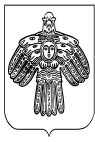 